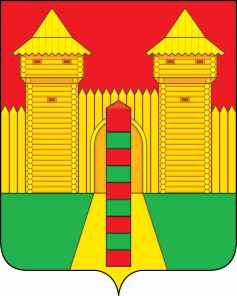 АДМИНИСТРАЦИЯ  МУНИЦИПАЛЬНОГО  ОБРАЗОВАНИЯ «ШУМЯЧСКИЙ   РАЙОН» СМОЛЕНСКОЙ  ОБЛАСТИПОСТАНОВЛЕНИЕот 19.12.2023г. № 587          п. ШумячиО заключении муниципального контракта с единственным подрядчиком В соответствии с Уставом муниципального образования «Шумячский район» Смоленской области, Постановлением Правительства Смоленской области от 08.12.2023 № 173 «О внесении изменений в постановление Администрации Смоленской области от 21.03.2022 № 146», пунктом 4 части 1 статьи 93 Федерального от 05.04.2013 г. « 44-ФЗ «О контрактной системе в сфере закупок товаров, работ, услуг для обеспечения государственных и муниципальных нужд»Администрация муниципального образования «Шумячский район» Смоленской области П О С Т А Н О В Л Я Е Т: Заключить с единственным подрядчиком – индивидуальным предпринимателем Пафнутовой Екатериной Анатольевной (ОГРНИП 319673300021065) муниципальный контракт на выполнение работ по содержанию автомобильных дорог местного значения на территории Шумячского района Смоленской области.Провести работы по содержанию автомобильных дорог местного значения на территории Шумячского района Смоленской области протяженностью 112 км.Установить цену муниципального контракта в размере 500 000 (пятьсот тысяч) рублей 00 копеек.Срок исполнения муниципального контракта: до 30 марта 2024 года.Подрядчик имеет возможность привлечь для исполнения работ по муниципальному контракту субподрядчиков.6. Настоящее постановление вступает в силу со дня его подписания.И.п. Главы муниципального образования «Шумячский район» Смоленской области                                        Д.А. Каменев        